親愛的高一（專一）學生，你好：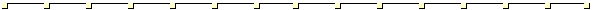 　　恭喜你進入中等教育的另一階段：後期中等教育（高中、高職、五專），跨出成長的一大步。　　為了瞭解這個階段學校辦學與學生學習的情況與意見，教育部特辦理調查，作為學校辦學與政府政策擬定參考。你所填答的資料將成為國家後期中等教育資料庫重要部份，屆時懇請你能撥冗填答。資料的正確性會影響到對現況的了解，請你務必親自填答，根據自己真實的現況與想法回答，不需要參考別人的意見回答，政府與學校才能獲得可靠的資料，以改進教育。你的填答資料，都將保密，你的答案不會被辨識出，敬請放心。為了感謝你的協助，調查單位將提供多項大獎。花二十五分鐘填寫問卷，一舉數得，何樂而不為？以下有幾點注意事項，請你在填答前仔細閱讀：填答前請先妥善準備以下資料，以免填寫問卷時因為無法回答問題而「卡關」：個人身份證號碼（登入問卷填答系統必要）；目前就讀的學校及科別（普通高中的一般班，名稱是「普通科」）；居住地（僅需提供至鄉鎮市區）；國中教育會考各科成績等級（未參加者免填）；高一上學期上過的校訂必修和選修課程名稱；家長或監護人基本資料（族群身份、工作類型、工作現況、最高教育程度）；其它題目根據你個人意見填答。若你填到一半因故無法繼續填答，問卷系統有儲存功能。請你將一頁完整填完，並且點擊最下方之「下一頁」後再離開，再次登入後，就可以由上次離開的地方繼續填答！（高一專一學生1/2頁）為了妥善保護你的填答資料，本計畫已通過了國際資訊安全ISMS的認證，在系統端有妥善的防護措施。但是，網路上的駭客與惡意程式等攻擊手法日新月異，所以，我們在此提醒你，在填答前注意下列事項，才能使資訊安全更加完善！（1）為防止釣魚網頁的危害及個人資訊遭竊取，在登入網站首頁後，請先檢視網址是否完全符合。一般來說，安全網頁網址開頭為https表示此網站已通過安全認證並加密，例如問卷網址：https://ques.cher.ntnu.edu.tw/109grade10（2）再進一步點擊網頁的鎖頭圖示會出現「已建立安全連線」字樣，點擊「憑證（有效）」，於視窗確認網域名稱是否相符，若相同表示本網站可安心瀏覽。　　請用問卷把你的現況與真實想法告訴我們。若有任何問題或建議，請與學校聯絡，或與本計畫聯絡(USEdatabase@deps.ntnu.edu.tw) 。先謝謝你囉！預祝中大獎！也祝你學習愉快！收穫滿滿！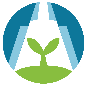 教育部國民及學前教育署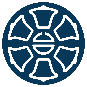 國立臺灣師範大學「後期中等教育長期追蹤資料庫」計畫團隊敬上（高一專一學生2/2頁）親愛的一年級導師，您好：首先，誠摯感謝您在工作崗位上的付出，讓國家未來主人翁邁向前程時，有您的悉心指導。後期中等教育是我國基礎人才的培育基地，同時也是協助學生達成自我實現目標的重要教育階段。教育部負國家後期中等教育政策研擬、統計與評鑑之責，為了瞭解後期中等教育現況與教學意見，國民及學前教育署特別委託國立臺灣師範大學建置「後期中等教育長期追蹤資料庫」，作為我國後期中等教育發展與辦學改進的基礎，希望透過各類資料的分析，讓後期中等教育發展能夠更為理想。本（109）學年度之計畫，以高一/專一學生為調查對象，採普查方式，以網路調查為主，請學生上網填答一份關於家庭背景、國中學習經驗、後期中等教育階段學習期望等問題之問卷。這項資料庫除了是政府的重要參考資料外，也將成為學校的校務資料，是以填答的信實度與回收狀況相當重要。調查將於1月19日開始至5月31日結束。所有資料都將匿名處理，不致洩漏學生隱私，敬請放心填答。為了使調查辦理完善，也協助貴校建置校務資料庫，我們懇請您協助下列事項：§宣傳調查：向同學與家長說明調查目的。請同學儘快上網填答問卷。§回答問題：協助回答同學在填答過程中所碰到的問題。§提高資料信實度：鼓勵同學根據自己的意見回答，不要讓其他人影響他們的答案，才能知道同學真正的狀況與想法。另問卷一旦填完按下一頁後，就不能回頭修改，請同學仔細填答。§提高回收率：在調查期間，學校會轉知您未填答完畢的同學，請您協助鼓勵這些同學上網完成問卷填答。（高一專一導師1/2頁）§提醒同學備妥資料上網填答：問卷有擋答功能，需要填完一頁後方能跳下一頁填答，請提醒同學在上網填答前備妥重要資料，以免無法完成填答。可能會用到的資訊如下：個人身份證號碼（登入問卷填答系統必要）；目前就讀的學校及科別（普通高中的一般班，名稱是「普通科」）；居住地（僅需提供至鄉鎮市區）；國中教育會考各科成績等級（未參加者免填）；高一上學期上過的校訂必修和選修課程名稱；家長或監護人基本資料（族群身份、工作類型、工作現況、最高教育程度）；其它題目根據你個人意見填答。§提醒同學問卷具暫存功能：若學生填到一半需離開，請其先將一頁填完，點擊最下方之「下一頁」後，方能將之前填過的資料儲存。下次重新登入後，就能直接跳到尚未填答的部分重新開始填答。§提醒同學注意資訊安全：調查單位已經通過了教育部資訊安全ISMS的認證，在系統端有妥善的防護措施，在使用端，則請您提醒學生填答前，注意下列事項，以確保資訊安全！（1）為防止釣魚網頁的危害及個人資訊遭竊取，在登入網站首頁後，請先檢視網址是否完全符合。一般來說，安全網頁網址開頭為https表示此網站已通過安全認證並加密，例如問卷網址：https://ques.cher.ntnu.edu.tw/109grade10（2）再進一步點擊網頁的鎖頭圖示會出現「已建立安全連線」字樣，點擊「憑證（有效）」，於視窗確認網域名稱是否相符，若相同表示本網站可安心瀏覽。。誠摯感謝您的協助。若有任何問題或建議，請與學校聯絡，或與本計畫聯絡(e-mail: USEdatabase@deps.ntnu.edu.tw) 。一起努力，讓後期中等教育更好！教育部國民及學前教育署國立臺灣師範大學「後期中等教育長期追蹤資料庫」計畫團隊敬上（高一專一導師2/2頁）親愛的家長，您好：　　恭喜您的小孩升上高中、高職、五專，邁向求學階段的新里程碑。　　為了充分掌握國高中、高職、五專教育發展現況，學校辦學方向，以及相關政策效果，教育部國民及學前教育署委託國立臺灣師範大學教育研究與評鑑中心辦理「後期中等教育長期追蹤資料庫」調查，透過各項調查推動與相關資料整合，以「證據為本」，進行辦學與政策改進，提供優質高中、高職、五專教育。　　家長與學生的現況與意見，是高中、高職、五專辦學的重要參考資訊，也是政府政策重要回饋資訊，109年1月至5月間，將針對高一（專一）學生進行普查，以網路問卷調查方式進行，屆時懇請您撥冗提醒您的小孩上網填答。所有資料將匿名處理，並只作整體分析，除非經過您及您的小孩同意，教育部及其他資料使用者將無法辨識您小孩所填的答案，敬請放心。資料的正確性相當重要，請您鼓勵小孩依自身感受或情況親自填答，切務由他人代答，更不要依他人指示回答。　　本計畫為保護填答者之個人資料，已通過ISMS資訊安全認證，積極保護填答者的個人資料，請您放心。若有任何問題或建議，請與學校聯絡，或與本計畫聯絡(USEdatabase@deps.ntnu.edu.tw)。 教育部關心您！感謝您！一起努力，讓高中職五專教育更好！教育部國民及學前教育署國立臺灣師範大學「後期中等教育長期追蹤資料庫」計畫團隊敬上（高一專一家長1/1頁）